		Agreement		Concerning the Adoption of Harmonized Technical United Nations Regulations for Wheeled Vehicles, Equipment and Parts which can be Fitted and/or be Used on Wheeled Vehicles and the Conditions for Reciprocal Recognition of Approvals Granted on the Basis of these United Nations Regulations*(Revision 3, including the amendments which entered into force on 14 September 2017)_________		Addendum 21: UN Regulation No. 22		Revision 5 – Amendment 1Supplement 1 to the 06 series of amendments - Date of entry into force: 22 June 2022 		Uniform provisions concerning the approval of protective helmets and their visors for drivers and passengers of motor cycles and mopedsThis document is meant purely as documentation tool. The authentic and legal binding texts are: ECE/TRANS/WP.29/2021/114. _________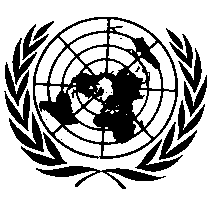 UNITED NATIONS	Paragraph 7.3.1.3.5., amend to read:"7.3.1.3.5.	Helmets placed on the market with accessories shall be examined to assess that the supplementary equipment has no adverse effect and that in any case the protective helmet and/or visor still complies with all the requirements.	Note: The evaluation shall be done with and without the accessory and their support with particular attention, as example, to energy absorption, sharp edges and field of vision. 	No helmet shall be modified from its original specification as manufactured. Accessories must be fitted in accordance with the helmet manufacturer’s instructions. Only accessories evaluated during the type approval procedure of the helmet can guarantee that the performance of the modified protective helmet is covered by the type approval."Annex 17 Paragraph 3, amend to read:"3.		Procedure…Insert a sheet of carbon paper on top of a sheet of white paper, between the eye-protector and the head-form. Position the eye-protector/headform assembly in front of the propulsion equipment, the point of impact being not more than 250 mm from the exit end of the speed sensing equipment.Project the steel ball at 60 m/s (-0+2 m/s). The points of impact are (L1 and L2). (a)	Left eye frontal;(b)	Right eye frontal;…"E/ECE/324/Rev.1/Add.21/Rev.5/Amend.1−E/ECE/TRANS/505/Rev.1/Add.21/Rev.5/Amend.1E/ECE/324/Rev.1/Add.21/Rev.5/Amend.1−E/ECE/TRANS/505/Rev.1/Add.21/Rev.5/Amend.128 July 2022 